Learning Object Project: Content and Layout Margaret TkachNational UniversityEDT 607: Media Based Learning ObjectsInstructor: David TaylorDecember 8, 2013Title:Working with Tables Description:	This learning object will take student through the steps needed to insert a table in a MS Word document, format the table and add style and design changes. Step by step directions and screen captures will be provided to support learning. This learning object would be incorporated into a larger site that covers a wide range of MS Word skills. Objectives:Given data to include in a word processing document, students will insert a blank table, apply format changes and design features. Given specific data, students will create a word processing document that includes a table containing merged cells with border and shading styles to enhance the look of the content. Steps:	INSERT	To insert the table: Select the Insert tab.Click the Table button.Move your mouse over the desired number of columns and rows.Click on the select cell. 	Your table is inserted into your Word document with evenly spaces columns and rows.	To insert a large table:Select the Insert tab.Click on the Table button drop-down menu.Select Insert Table.Select the number of columns to insert in the Columns field.Select the number of rows to insert in the Rows field.Click Ok.	MOVE	To move the table: Bring your mouse pointer over the table. Look for the small Cross Icon at the top-left corner of the table as shown below.Click over the small Cross Icon which will select the whole table., use Click the Cut button or simply press Ctrl + X keys to cut the table from its original location.Place your insertion pointer at the location where you want to move the tableUse Paste button or simply press Ctrl + C keys to paste the table 	RESIZE	Follow these simple steps to resize a table in a word document.Bring your mouse pointer over the table - a small Resize Icon will appear at the bottom-right corner of the table.Click the Resize Icon until it changes to diagonal double sided arrowClick and drag the table Up to make it shorterDown to make it larger. Diagonally to change both the width and height togetherMERGE CELLSYou can combine two or more cells in a table by simply erasing the line that separates them. 	To Merge Cells:Click the Eraser command button found in the Draw Borders group The mouse pointer changes - Click a line and it's gone. Click the Eraser button again to stop merging.	To Merge Cells (alternate method):Select the cells to be merged by highlightingRight click the mouseSelect Merge CellsINSERT/DELETE ROWS AND COLUMNSIt’s easy to expand your table by adding rows and columns	To Add a Row Above or Below an Existing Row:Place the insertion pointer in a row where you wish to add the new row.Right click the mouse.Select Insert then Insert Rows Above or Below.A new row appears above or below the insertion pointer.Shortcut for adding rows: place the insertion pointer in the bottom right cell of the table and hit Tab	To Add a Column:Place the insertion pointer in a column adjacent to the location you wish the new column to appear.Right click the mouse. A menu will appear.Select Insert then Insert Columns to the Left or Insert Columns to the Right. 	To Delete a Row or Column:Select the row or column.Right click your mouse. A menu will appear.Select Delete Cells.BORDERS AND SHADINGChange the look of your table by adding Borders and Shading:	To add Borders:Select the cells you wish to add a border to.From the Design tab, select the desired Line Style, Line Weight, and Pen Color.Click the Borders drop-down arrow.From the drop-down menu, select the desired border type.The border will be added to the selected cells	To add Shading:Select a row or column where you want to apply shading. Click the Border Button to open the dialog box.Click Shading tabSelect fill, color and style and whether this border should be applied to cell or table. PRACTICE TIMEProvide a link to practice assignments.ADDITIONAL RESOURCESProvide a link to practice assignments.Graphics:Listed below are screen captures to be used throughout the step-by-step procedures.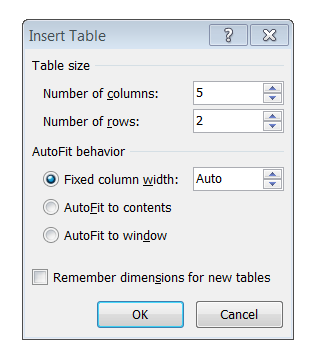 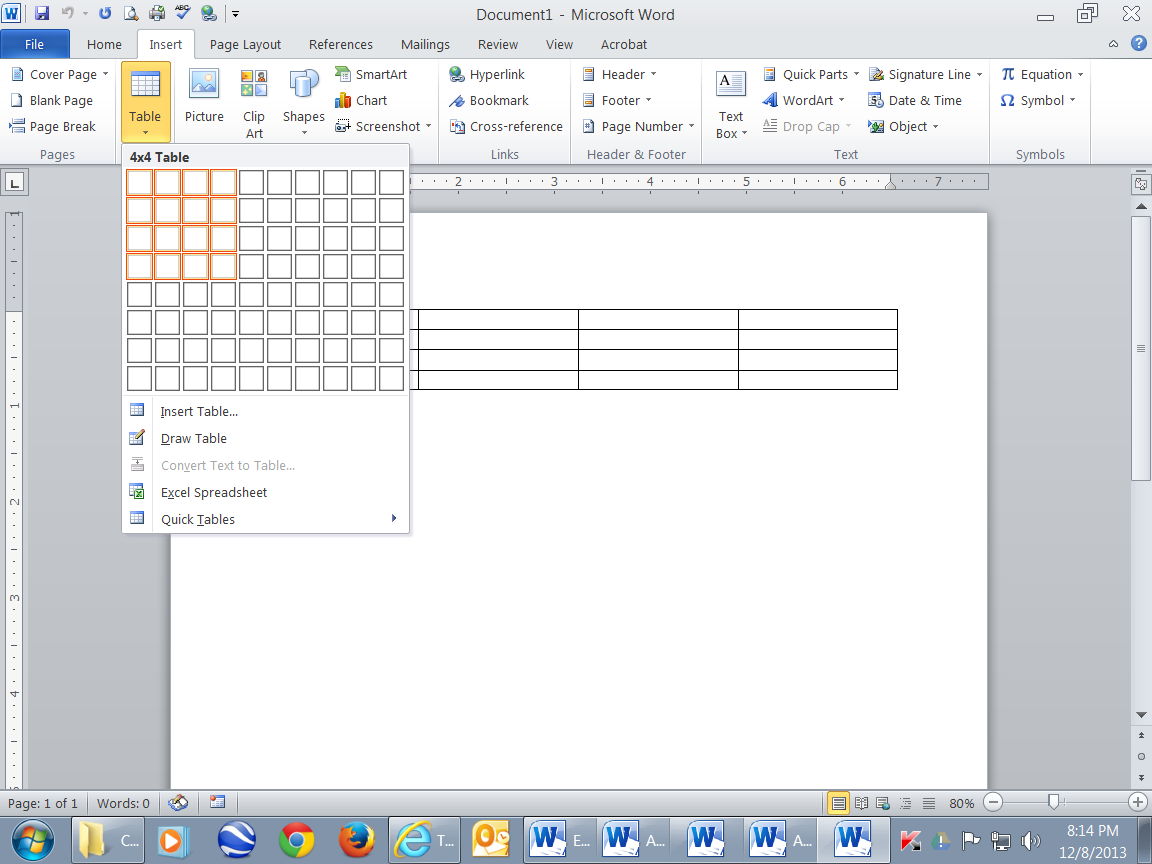 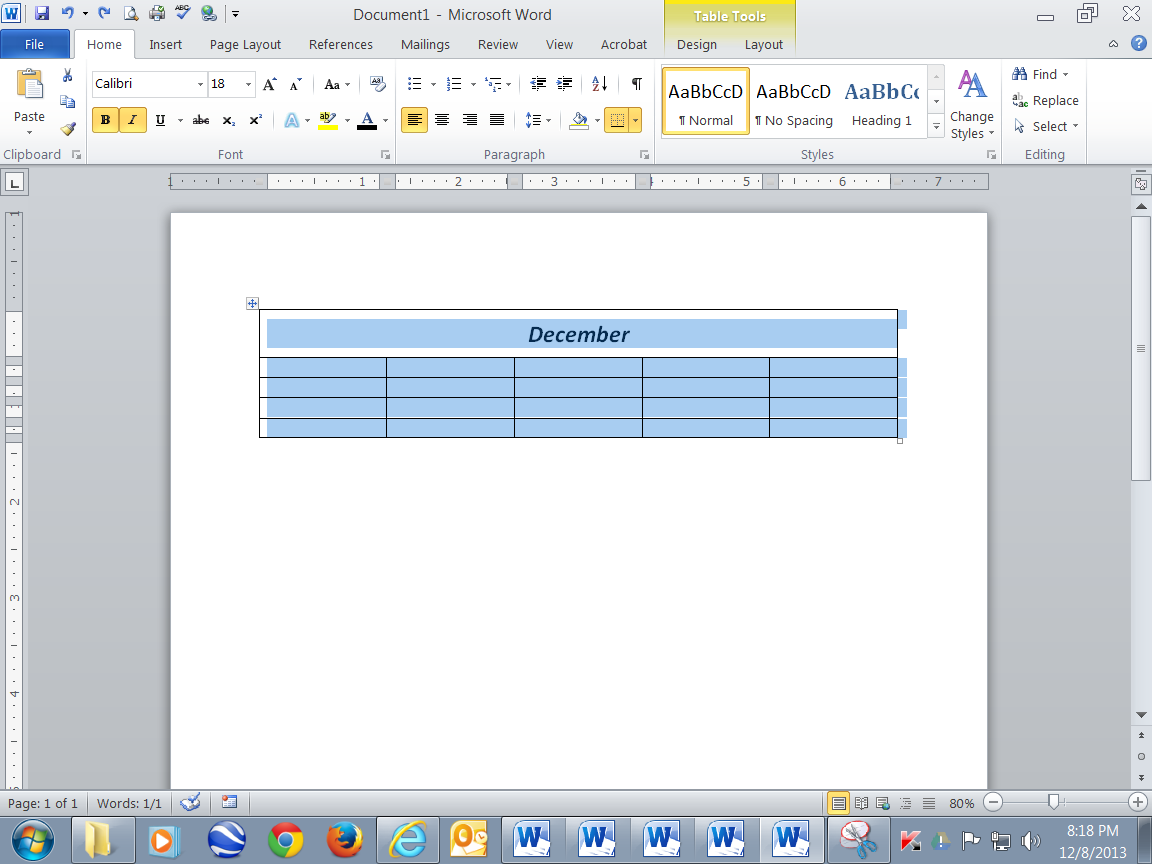 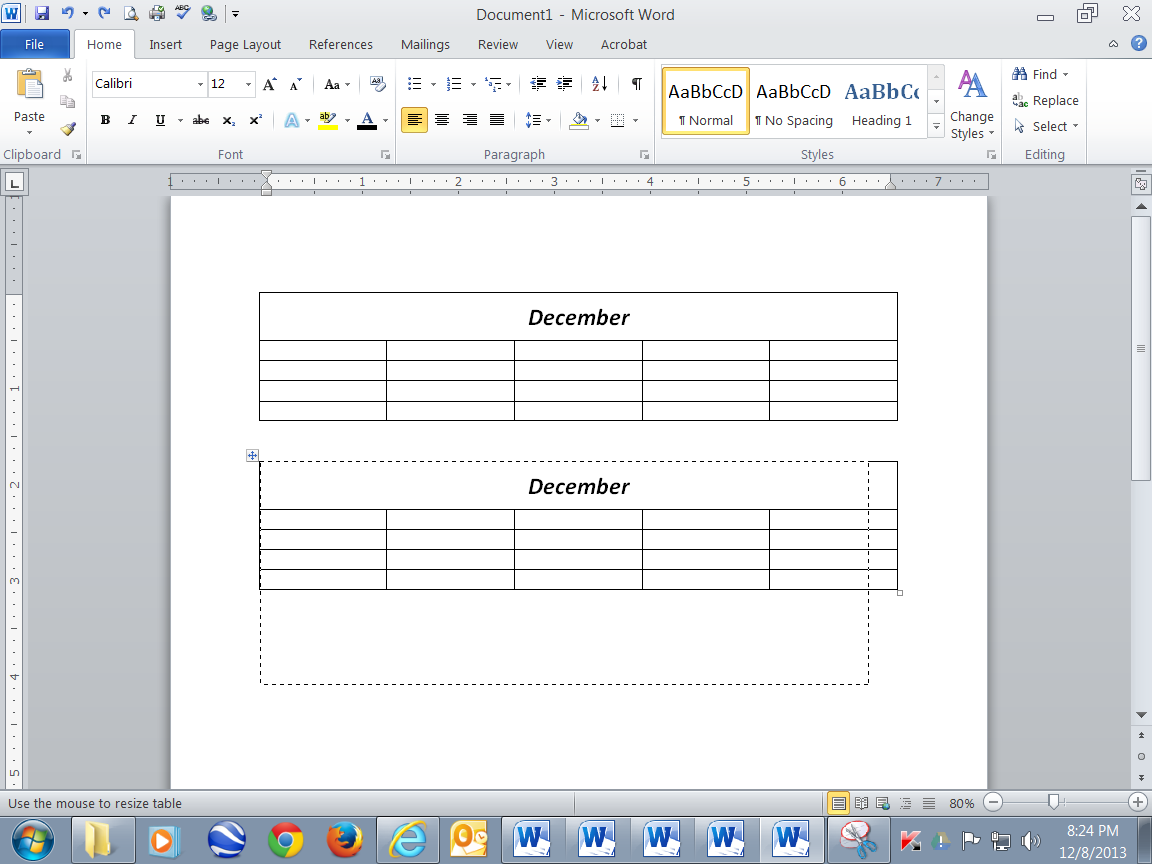 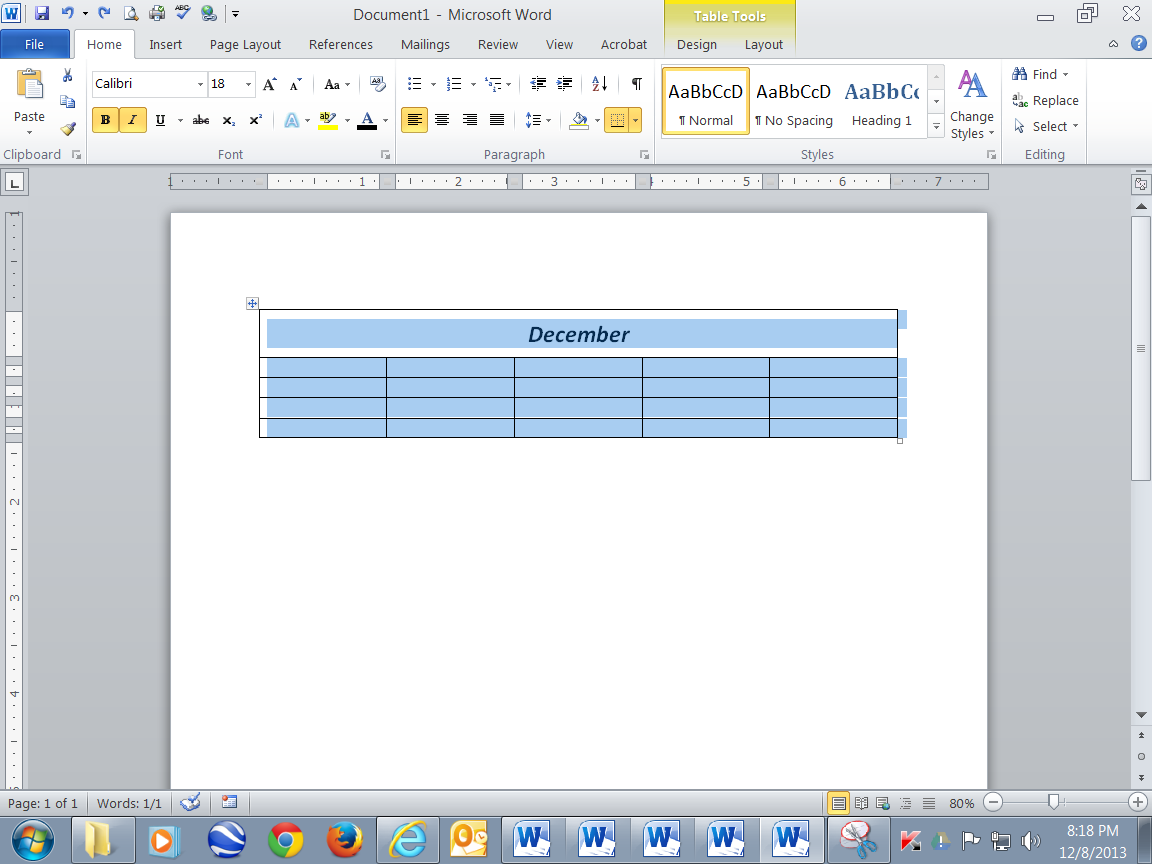 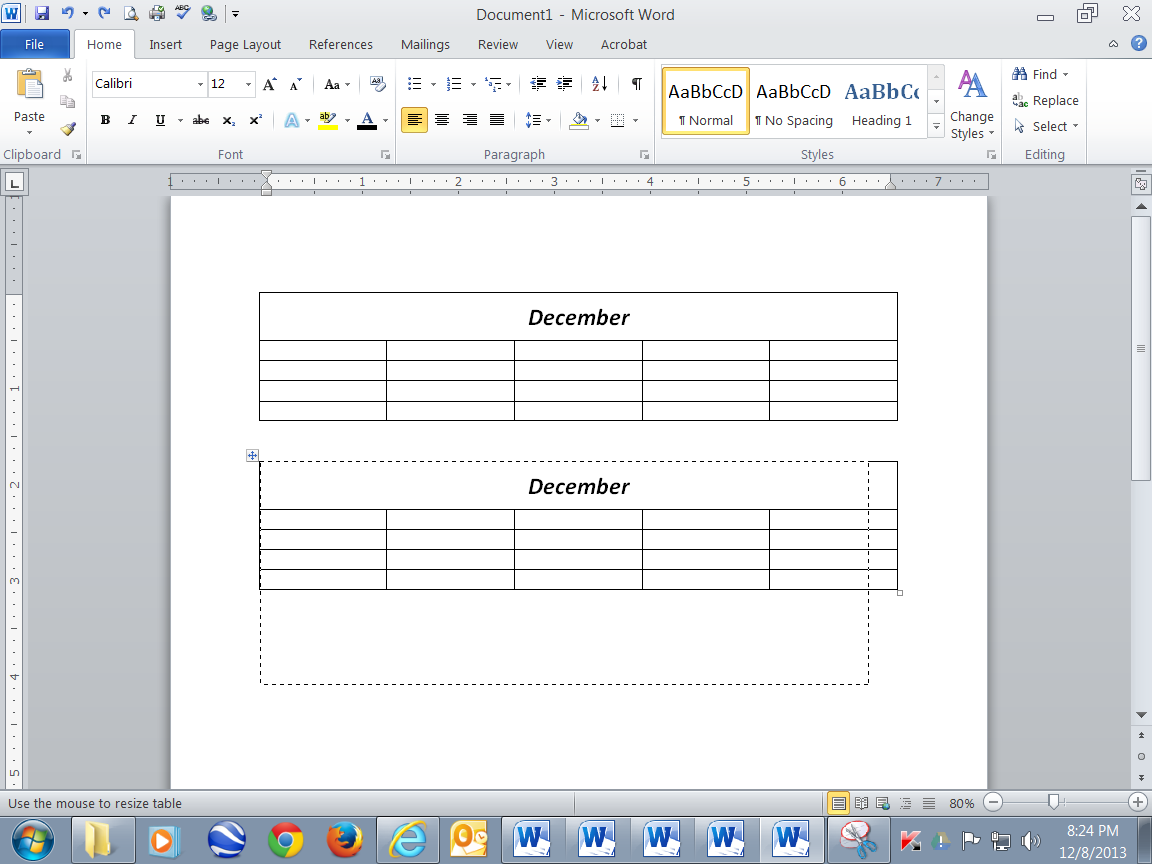 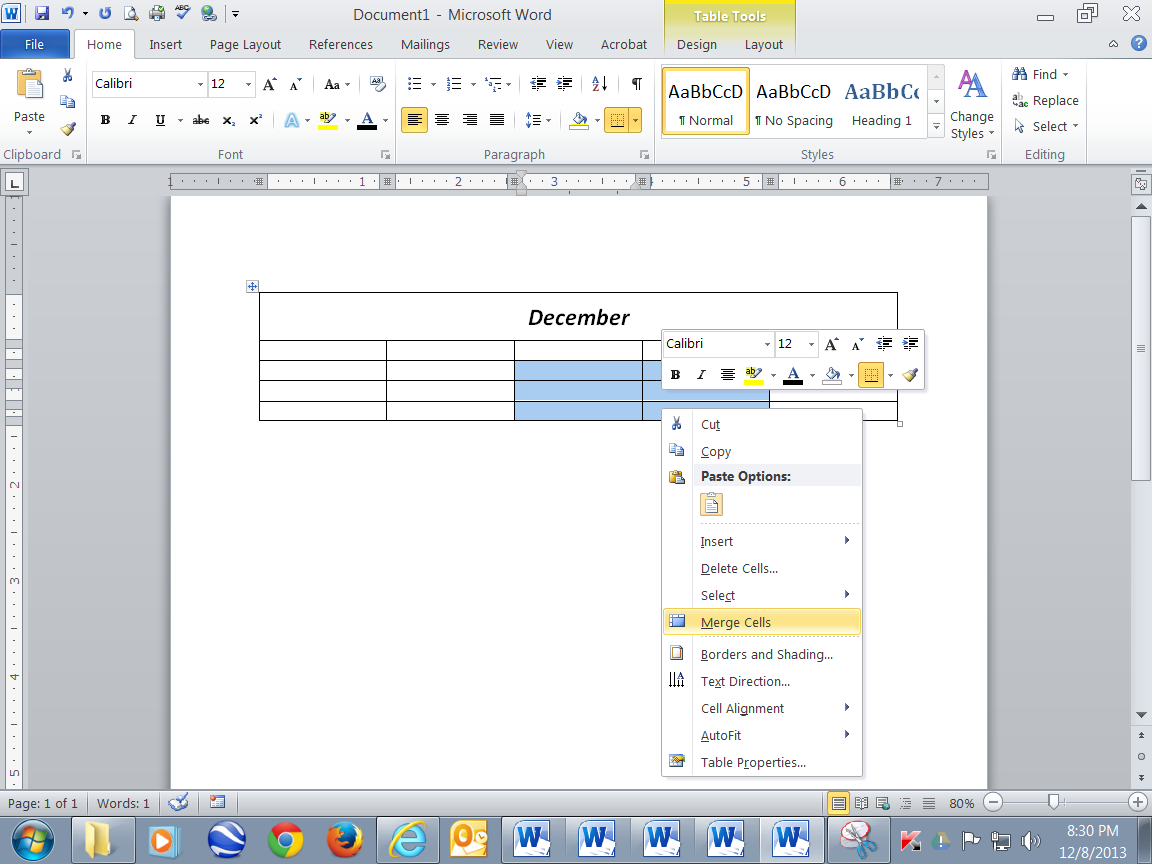 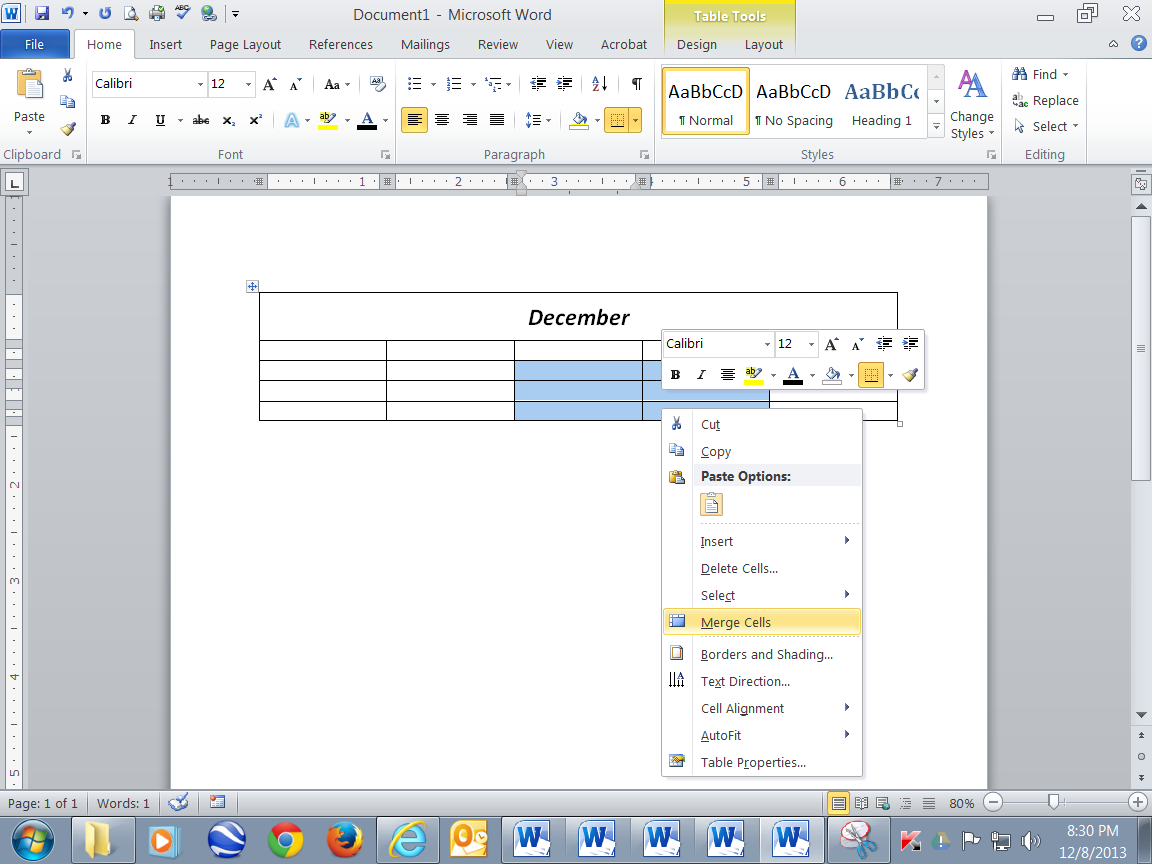 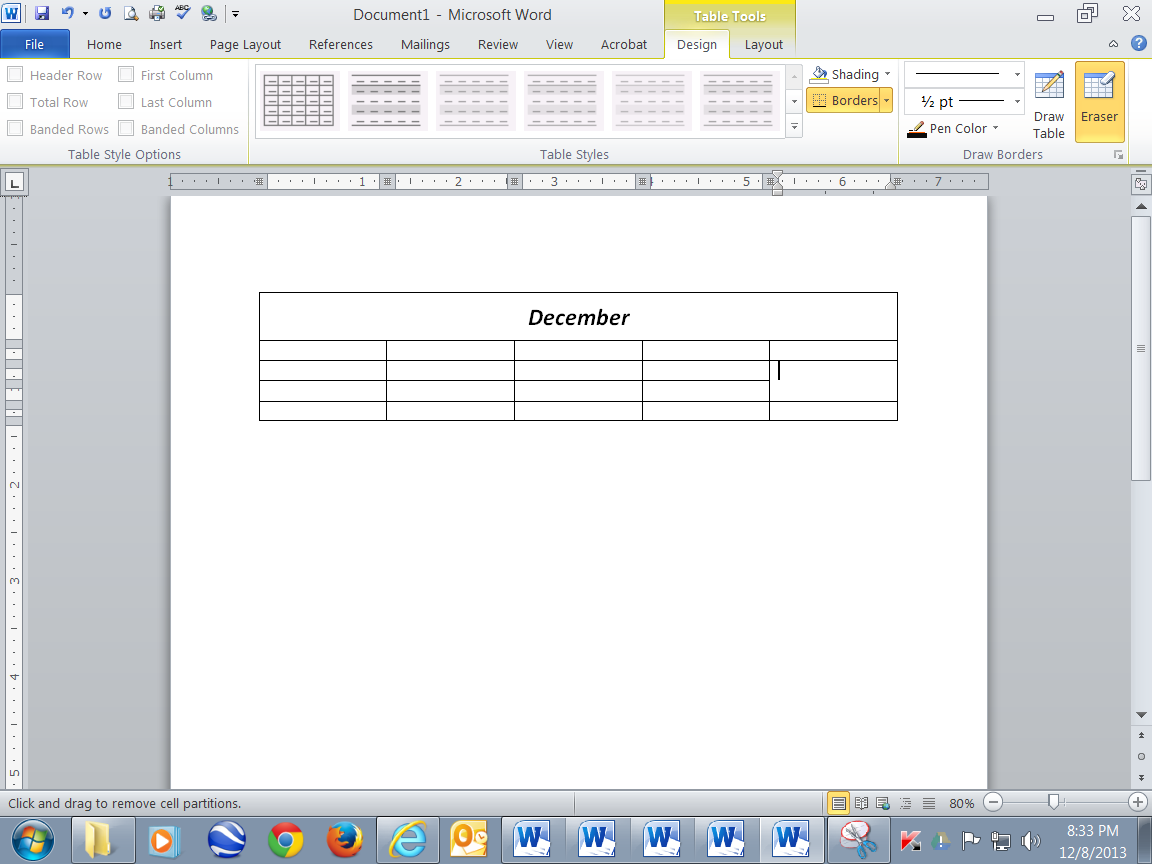 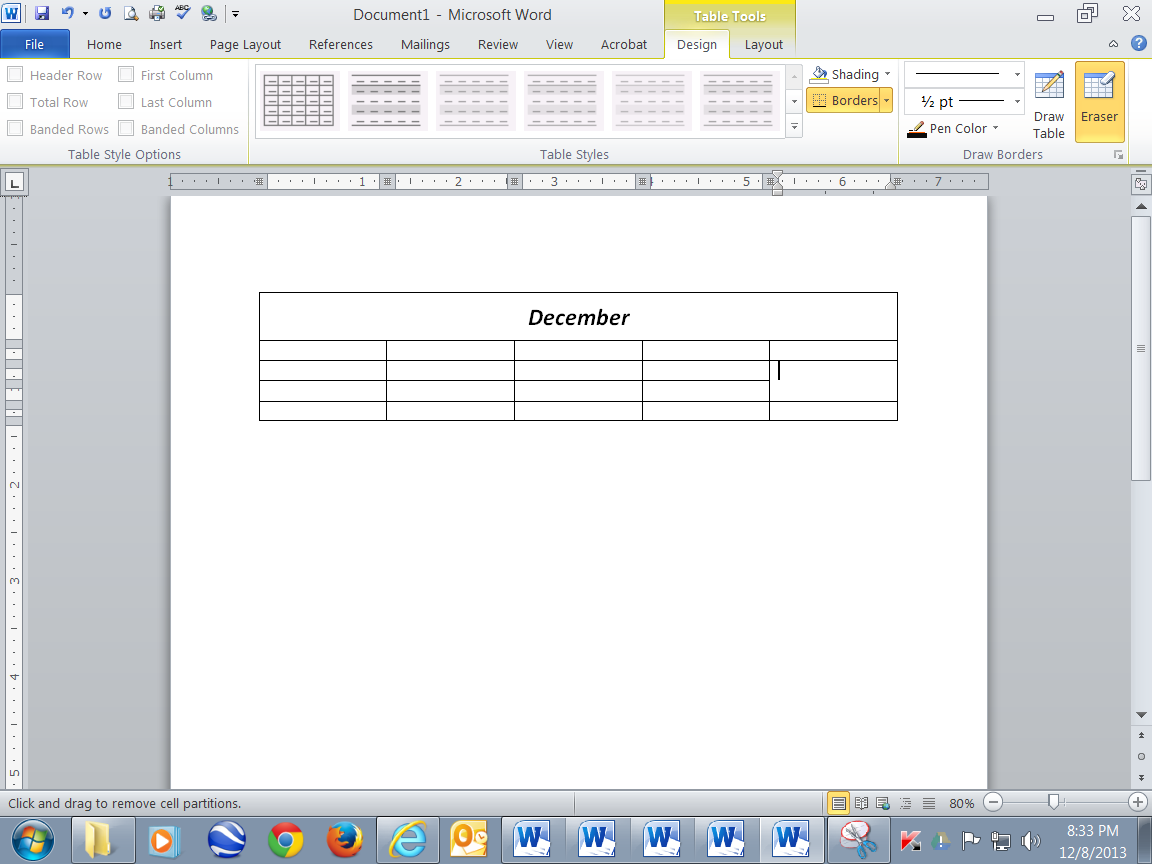 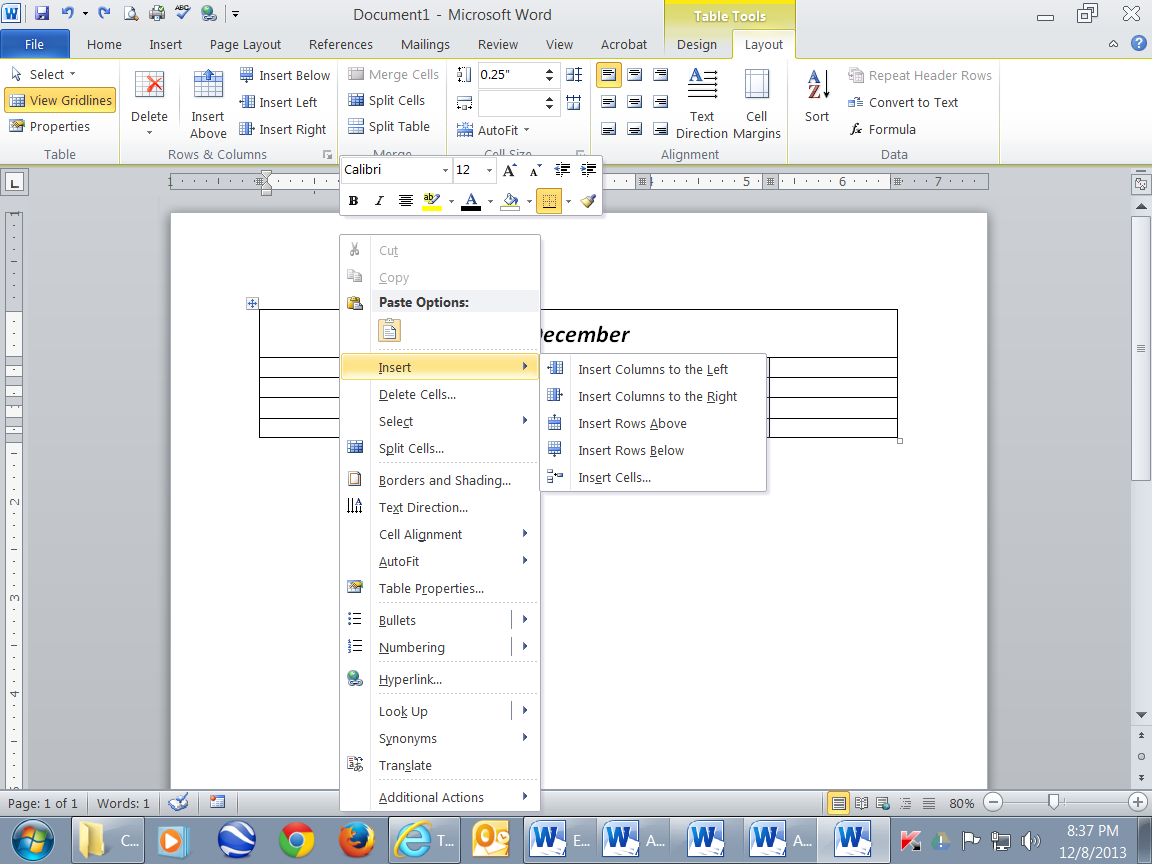 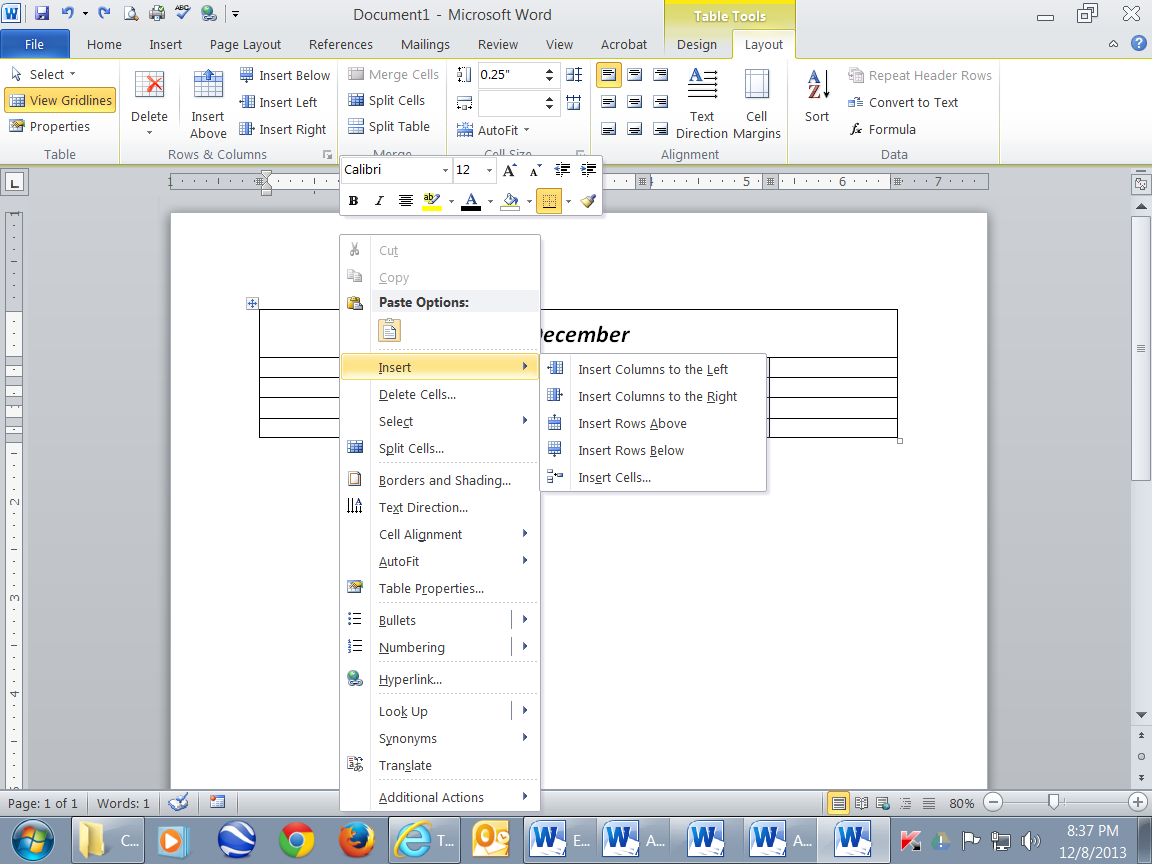 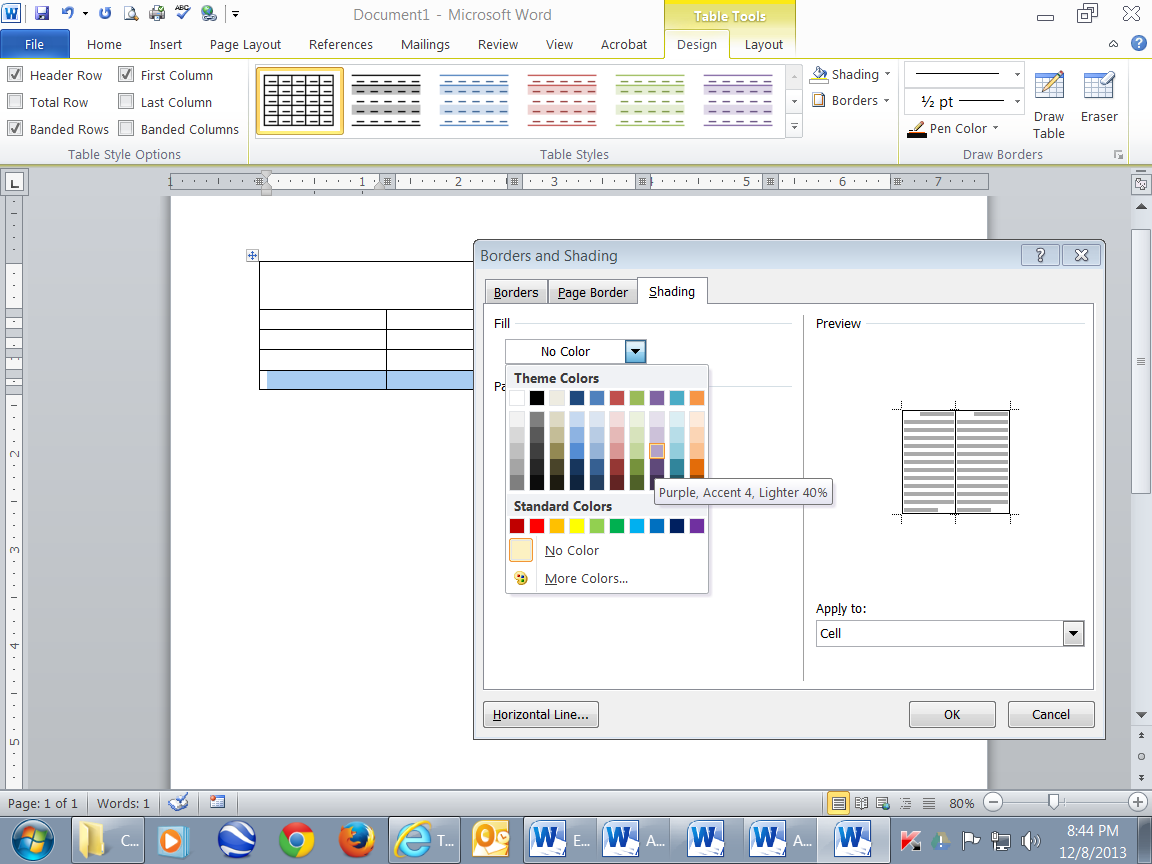 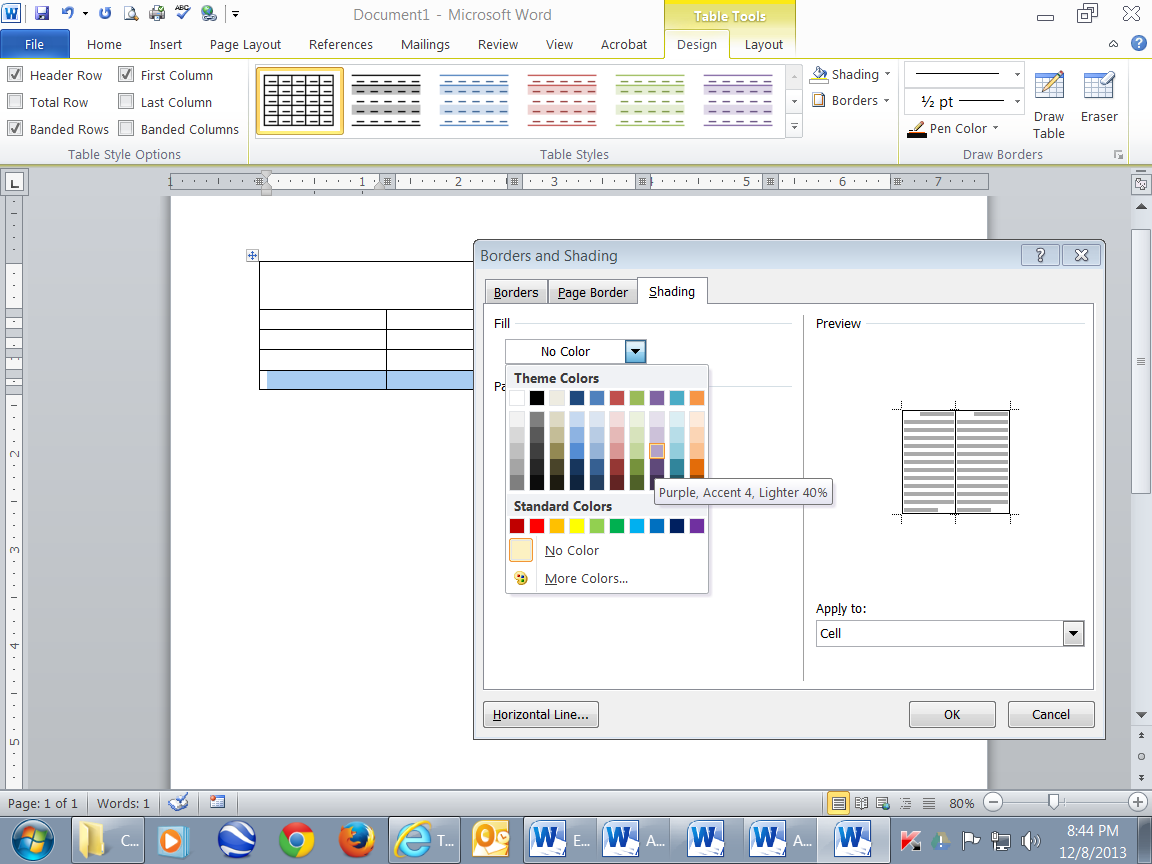 Working With TablesWorking With TablesGetting StartedA table is a grid of cells arranged in rows and columns. Tables are used to present information in an organized manner and can be customized to meet your needs. In this lesson, you will learn how to, apply table styles, format tables, and create blank tables.INSERTTo insert the table: Select the Insert tab.Click the Table button.Move your mouse over the desired number of columns and rows.Click on the select cell. Your table is inserted into your Word document with evenly spaces columns and rows.To insert a large table:Select the Insert tab.Click on the Table button drop-down menu.Select Insert Table.Select the number of columns to insert in the Columns field.Select the number of rows to insert in the Rows field.Click Ok.“Back to Top” LinkMOVETo move the table: Bring your mouse pointer over the table. Look for the small Cross Icon at the top-left corner of the table as shown below.Click over the small Cross Icon which will select the whole table., use Click the Cut button or simply press Ctrl + X keys to cut the table from its original location.Place your insertion pointer at the location where you want to move the tableUse Paste button or simply press Ctrl + C keys to paste the table “Back to Top” LinkRESIZEFollow these simple steps to resize a table in a word document.Bring your mouse pointer over the table - a small Resize Icon will appear at the bottom-right corner of the table.Click the Resize Icon until it changes to diagonal double sided arrowClick and drag the table Up to make it shorterDown to make it larger. Diagonally to change both the width and height together“Back to Top” LinkMERGE CELLSYou can combine two or more cells in a table by simply erasing the line that separates them. 	To Merge Cells:Click the Eraser command button found in the Draw Borders group The mouse pointer changes - Click a line and it's gone. Click the Eraser button again to stop merging.	To Merge Cells (alternate method):Select the cells to be merged by highlightingRight click the mouseSelect Merge Cells“Back to Top” LinkINSERT/DELETE ROWS AND COLUMNSIt’s easy to expand your table by adding rows and columns	To Add a Row Above or Below an Existing Row:Place the insertion pointer in a row where you wish to add the new row.Right click the mouse.Select Insert then Insert Rows Above or Below.A new row appears above or below the insertion pointer.Shortcut for adding rows: place the insertion pointer in the bottom right cell of the table and hit Tab	To Add a Column:Place the insertion pointer in a column adjacent to the location you wish the new column to appear.Right click the mouse. A menu will appear.Select Insert then Insert Columns to the Left or Insert Columns to the Right. 	To Delete a Row or Column:Select the row or column.Right click your mouse. A menu will appear.Select Delete Cells.“Back to Top” LinkBORDERS AND SHADINGChange the look of your table by adding Borders and Shading:	To add Borders:Select the cells you wish to add a border to.From the Design tab, select the desired Line Style, Line Weight, and Pen Color.Click the Borders drop-down arrow.From the drop-down menu, select the desired border type.The border will be added to the selected cells	To add Shading:Select a row or column where you want to apply shading. Click the Border Button to open the dialog box.Click Shading tabSelect fill, color and style and whether this border should be applied to cell or table. PRACTICE TIMEAssignment link here“Back to Top” LinkADDITIONAL RESOURCESLinks to additional online tutorials or resources“Back to Top” LinkInsertA table is a grid of cells arranged in rows and columns. Tables are used to present information in an organized manner and can be customized to meet your needs. In this lesson, you will learn how to, apply table styles, format tables, and create blank tables.INSERTTo insert the table: Select the Insert tab.Click the Table button.Move your mouse over the desired number of columns and rows.Click on the select cell. Your table is inserted into your Word document with evenly spaces columns and rows.To insert a large table:Select the Insert tab.Click on the Table button drop-down menu.Select Insert Table.Select the number of columns to insert in the Columns field.Select the number of rows to insert in the Rows field.Click Ok.“Back to Top” LinkMOVETo move the table: Bring your mouse pointer over the table. Look for the small Cross Icon at the top-left corner of the table as shown below.Click over the small Cross Icon which will select the whole table., use Click the Cut button or simply press Ctrl + X keys to cut the table from its original location.Place your insertion pointer at the location where you want to move the tableUse Paste button or simply press Ctrl + C keys to paste the table “Back to Top” LinkRESIZEFollow these simple steps to resize a table in a word document.Bring your mouse pointer over the table - a small Resize Icon will appear at the bottom-right corner of the table.Click the Resize Icon until it changes to diagonal double sided arrowClick and drag the table Up to make it shorterDown to make it larger. Diagonally to change both the width and height together“Back to Top” LinkMERGE CELLSYou can combine two or more cells in a table by simply erasing the line that separates them. 	To Merge Cells:Click the Eraser command button found in the Draw Borders group The mouse pointer changes - Click a line and it's gone. Click the Eraser button again to stop merging.	To Merge Cells (alternate method):Select the cells to be merged by highlightingRight click the mouseSelect Merge Cells“Back to Top” LinkINSERT/DELETE ROWS AND COLUMNSIt’s easy to expand your table by adding rows and columns	To Add a Row Above or Below an Existing Row:Place the insertion pointer in a row where you wish to add the new row.Right click the mouse.Select Insert then Insert Rows Above or Below.A new row appears above or below the insertion pointer.Shortcut for adding rows: place the insertion pointer in the bottom right cell of the table and hit Tab	To Add a Column:Place the insertion pointer in a column adjacent to the location you wish the new column to appear.Right click the mouse. A menu will appear.Select Insert then Insert Columns to the Left or Insert Columns to the Right. 	To Delete a Row or Column:Select the row or column.Right click your mouse. A menu will appear.Select Delete Cells.“Back to Top” LinkBORDERS AND SHADINGChange the look of your table by adding Borders and Shading:	To add Borders:Select the cells you wish to add a border to.From the Design tab, select the desired Line Style, Line Weight, and Pen Color.Click the Borders drop-down arrow.From the drop-down menu, select the desired border type.The border will be added to the selected cells	To add Shading:Select a row or column where you want to apply shading. Click the Border Button to open the dialog box.Click Shading tabSelect fill, color and style and whether this border should be applied to cell or table. PRACTICE TIMEAssignment link here“Back to Top” LinkADDITIONAL RESOURCESLinks to additional online tutorials or resources“Back to Top” LinkMoveA table is a grid of cells arranged in rows and columns. Tables are used to present information in an organized manner and can be customized to meet your needs. In this lesson, you will learn how to, apply table styles, format tables, and create blank tables.INSERTTo insert the table: Select the Insert tab.Click the Table button.Move your mouse over the desired number of columns and rows.Click on the select cell. Your table is inserted into your Word document with evenly spaces columns and rows.To insert a large table:Select the Insert tab.Click on the Table button drop-down menu.Select Insert Table.Select the number of columns to insert in the Columns field.Select the number of rows to insert in the Rows field.Click Ok.“Back to Top” LinkMOVETo move the table: Bring your mouse pointer over the table. Look for the small Cross Icon at the top-left corner of the table as shown below.Click over the small Cross Icon which will select the whole table., use Click the Cut button or simply press Ctrl + X keys to cut the table from its original location.Place your insertion pointer at the location where you want to move the tableUse Paste button or simply press Ctrl + C keys to paste the table “Back to Top” LinkRESIZEFollow these simple steps to resize a table in a word document.Bring your mouse pointer over the table - a small Resize Icon will appear at the bottom-right corner of the table.Click the Resize Icon until it changes to diagonal double sided arrowClick and drag the table Up to make it shorterDown to make it larger. Diagonally to change both the width and height together“Back to Top” LinkMERGE CELLSYou can combine two or more cells in a table by simply erasing the line that separates them. 	To Merge Cells:Click the Eraser command button found in the Draw Borders group The mouse pointer changes - Click a line and it's gone. Click the Eraser button again to stop merging.	To Merge Cells (alternate method):Select the cells to be merged by highlightingRight click the mouseSelect Merge Cells“Back to Top” LinkINSERT/DELETE ROWS AND COLUMNSIt’s easy to expand your table by adding rows and columns	To Add a Row Above or Below an Existing Row:Place the insertion pointer in a row where you wish to add the new row.Right click the mouse.Select Insert then Insert Rows Above or Below.A new row appears above or below the insertion pointer.Shortcut for adding rows: place the insertion pointer in the bottom right cell of the table and hit Tab	To Add a Column:Place the insertion pointer in a column adjacent to the location you wish the new column to appear.Right click the mouse. A menu will appear.Select Insert then Insert Columns to the Left or Insert Columns to the Right. 	To Delete a Row or Column:Select the row or column.Right click your mouse. A menu will appear.Select Delete Cells.“Back to Top” LinkBORDERS AND SHADINGChange the look of your table by adding Borders and Shading:	To add Borders:Select the cells you wish to add a border to.From the Design tab, select the desired Line Style, Line Weight, and Pen Color.Click the Borders drop-down arrow.From the drop-down menu, select the desired border type.The border will be added to the selected cells	To add Shading:Select a row or column where you want to apply shading. Click the Border Button to open the dialog box.Click Shading tabSelect fill, color and style and whether this border should be applied to cell or table. PRACTICE TIMEAssignment link here“Back to Top” LinkADDITIONAL RESOURCESLinks to additional online tutorials or resources“Back to Top” LinkResizeA table is a grid of cells arranged in rows and columns. Tables are used to present information in an organized manner and can be customized to meet your needs. In this lesson, you will learn how to, apply table styles, format tables, and create blank tables.INSERTTo insert the table: Select the Insert tab.Click the Table button.Move your mouse over the desired number of columns and rows.Click on the select cell. Your table is inserted into your Word document with evenly spaces columns and rows.To insert a large table:Select the Insert tab.Click on the Table button drop-down menu.Select Insert Table.Select the number of columns to insert in the Columns field.Select the number of rows to insert in the Rows field.Click Ok.“Back to Top” LinkMOVETo move the table: Bring your mouse pointer over the table. Look for the small Cross Icon at the top-left corner of the table as shown below.Click over the small Cross Icon which will select the whole table., use Click the Cut button or simply press Ctrl + X keys to cut the table from its original location.Place your insertion pointer at the location where you want to move the tableUse Paste button or simply press Ctrl + C keys to paste the table “Back to Top” LinkRESIZEFollow these simple steps to resize a table in a word document.Bring your mouse pointer over the table - a small Resize Icon will appear at the bottom-right corner of the table.Click the Resize Icon until it changes to diagonal double sided arrowClick and drag the table Up to make it shorterDown to make it larger. Diagonally to change both the width and height together“Back to Top” LinkMERGE CELLSYou can combine two or more cells in a table by simply erasing the line that separates them. 	To Merge Cells:Click the Eraser command button found in the Draw Borders group The mouse pointer changes - Click a line and it's gone. Click the Eraser button again to stop merging.	To Merge Cells (alternate method):Select the cells to be merged by highlightingRight click the mouseSelect Merge Cells“Back to Top” LinkINSERT/DELETE ROWS AND COLUMNSIt’s easy to expand your table by adding rows and columns	To Add a Row Above or Below an Existing Row:Place the insertion pointer in a row where you wish to add the new row.Right click the mouse.Select Insert then Insert Rows Above or Below.A new row appears above or below the insertion pointer.Shortcut for adding rows: place the insertion pointer in the bottom right cell of the table and hit Tab	To Add a Column:Place the insertion pointer in a column adjacent to the location you wish the new column to appear.Right click the mouse. A menu will appear.Select Insert then Insert Columns to the Left or Insert Columns to the Right. 	To Delete a Row or Column:Select the row or column.Right click your mouse. A menu will appear.Select Delete Cells.“Back to Top” LinkBORDERS AND SHADINGChange the look of your table by adding Borders and Shading:	To add Borders:Select the cells you wish to add a border to.From the Design tab, select the desired Line Style, Line Weight, and Pen Color.Click the Borders drop-down arrow.From the drop-down menu, select the desired border type.The border will be added to the selected cells	To add Shading:Select a row or column where you want to apply shading. Click the Border Button to open the dialog box.Click Shading tabSelect fill, color and style and whether this border should be applied to cell or table. PRACTICE TIMEAssignment link here“Back to Top” LinkADDITIONAL RESOURCESLinks to additional online tutorials or resources“Back to Top” LinkMerge CellsA table is a grid of cells arranged in rows and columns. Tables are used to present information in an organized manner and can be customized to meet your needs. In this lesson, you will learn how to, apply table styles, format tables, and create blank tables.INSERTTo insert the table: Select the Insert tab.Click the Table button.Move your mouse over the desired number of columns and rows.Click on the select cell. Your table is inserted into your Word document with evenly spaces columns and rows.To insert a large table:Select the Insert tab.Click on the Table button drop-down menu.Select Insert Table.Select the number of columns to insert in the Columns field.Select the number of rows to insert in the Rows field.Click Ok.“Back to Top” LinkMOVETo move the table: Bring your mouse pointer over the table. Look for the small Cross Icon at the top-left corner of the table as shown below.Click over the small Cross Icon which will select the whole table., use Click the Cut button or simply press Ctrl + X keys to cut the table from its original location.Place your insertion pointer at the location where you want to move the tableUse Paste button or simply press Ctrl + C keys to paste the table “Back to Top” LinkRESIZEFollow these simple steps to resize a table in a word document.Bring your mouse pointer over the table - a small Resize Icon will appear at the bottom-right corner of the table.Click the Resize Icon until it changes to diagonal double sided arrowClick and drag the table Up to make it shorterDown to make it larger. Diagonally to change both the width and height together“Back to Top” LinkMERGE CELLSYou can combine two or more cells in a table by simply erasing the line that separates them. 	To Merge Cells:Click the Eraser command button found in the Draw Borders group The mouse pointer changes - Click a line and it's gone. Click the Eraser button again to stop merging.	To Merge Cells (alternate method):Select the cells to be merged by highlightingRight click the mouseSelect Merge Cells“Back to Top” LinkINSERT/DELETE ROWS AND COLUMNSIt’s easy to expand your table by adding rows and columns	To Add a Row Above or Below an Existing Row:Place the insertion pointer in a row where you wish to add the new row.Right click the mouse.Select Insert then Insert Rows Above or Below.A new row appears above or below the insertion pointer.Shortcut for adding rows: place the insertion pointer in the bottom right cell of the table and hit Tab	To Add a Column:Place the insertion pointer in a column adjacent to the location you wish the new column to appear.Right click the mouse. A menu will appear.Select Insert then Insert Columns to the Left or Insert Columns to the Right. 	To Delete a Row or Column:Select the row or column.Right click your mouse. A menu will appear.Select Delete Cells.“Back to Top” LinkBORDERS AND SHADINGChange the look of your table by adding Borders and Shading:	To add Borders:Select the cells you wish to add a border to.From the Design tab, select the desired Line Style, Line Weight, and Pen Color.Click the Borders drop-down arrow.From the drop-down menu, select the desired border type.The border will be added to the selected cells	To add Shading:Select a row or column where you want to apply shading. Click the Border Button to open the dialog box.Click Shading tabSelect fill, color and style and whether this border should be applied to cell or table. PRACTICE TIMEAssignment link here“Back to Top” LinkADDITIONAL RESOURCESLinks to additional online tutorials or resources“Back to Top” LinkInsert Row/ColumnA table is a grid of cells arranged in rows and columns. Tables are used to present information in an organized manner and can be customized to meet your needs. In this lesson, you will learn how to, apply table styles, format tables, and create blank tables.INSERTTo insert the table: Select the Insert tab.Click the Table button.Move your mouse over the desired number of columns and rows.Click on the select cell. Your table is inserted into your Word document with evenly spaces columns and rows.To insert a large table:Select the Insert tab.Click on the Table button drop-down menu.Select Insert Table.Select the number of columns to insert in the Columns field.Select the number of rows to insert in the Rows field.Click Ok.“Back to Top” LinkMOVETo move the table: Bring your mouse pointer over the table. Look for the small Cross Icon at the top-left corner of the table as shown below.Click over the small Cross Icon which will select the whole table., use Click the Cut button or simply press Ctrl + X keys to cut the table from its original location.Place your insertion pointer at the location where you want to move the tableUse Paste button or simply press Ctrl + C keys to paste the table “Back to Top” LinkRESIZEFollow these simple steps to resize a table in a word document.Bring your mouse pointer over the table - a small Resize Icon will appear at the bottom-right corner of the table.Click the Resize Icon until it changes to diagonal double sided arrowClick and drag the table Up to make it shorterDown to make it larger. Diagonally to change both the width and height together“Back to Top” LinkMERGE CELLSYou can combine two or more cells in a table by simply erasing the line that separates them. 	To Merge Cells:Click the Eraser command button found in the Draw Borders group The mouse pointer changes - Click a line and it's gone. Click the Eraser button again to stop merging.	To Merge Cells (alternate method):Select the cells to be merged by highlightingRight click the mouseSelect Merge Cells“Back to Top” LinkINSERT/DELETE ROWS AND COLUMNSIt’s easy to expand your table by adding rows and columns	To Add a Row Above or Below an Existing Row:Place the insertion pointer in a row where you wish to add the new row.Right click the mouse.Select Insert then Insert Rows Above or Below.A new row appears above or below the insertion pointer.Shortcut for adding rows: place the insertion pointer in the bottom right cell of the table and hit Tab	To Add a Column:Place the insertion pointer in a column adjacent to the location you wish the new column to appear.Right click the mouse. A menu will appear.Select Insert then Insert Columns to the Left or Insert Columns to the Right. 	To Delete a Row or Column:Select the row or column.Right click your mouse. A menu will appear.Select Delete Cells.“Back to Top” LinkBORDERS AND SHADINGChange the look of your table by adding Borders and Shading:	To add Borders:Select the cells you wish to add a border to.From the Design tab, select the desired Line Style, Line Weight, and Pen Color.Click the Borders drop-down arrow.From the drop-down menu, select the desired border type.The border will be added to the selected cells	To add Shading:Select a row or column where you want to apply shading. Click the Border Button to open the dialog box.Click Shading tabSelect fill, color and style and whether this border should be applied to cell or table. PRACTICE TIMEAssignment link here“Back to Top” LinkADDITIONAL RESOURCESLinks to additional online tutorials or resources“Back to Top” LinkBorers and ShadingA table is a grid of cells arranged in rows and columns. Tables are used to present information in an organized manner and can be customized to meet your needs. In this lesson, you will learn how to, apply table styles, format tables, and create blank tables.INSERTTo insert the table: Select the Insert tab.Click the Table button.Move your mouse over the desired number of columns and rows.Click on the select cell. Your table is inserted into your Word document with evenly spaces columns and rows.To insert a large table:Select the Insert tab.Click on the Table button drop-down menu.Select Insert Table.Select the number of columns to insert in the Columns field.Select the number of rows to insert in the Rows field.Click Ok.“Back to Top” LinkMOVETo move the table: Bring your mouse pointer over the table. Look for the small Cross Icon at the top-left corner of the table as shown below.Click over the small Cross Icon which will select the whole table., use Click the Cut button or simply press Ctrl + X keys to cut the table from its original location.Place your insertion pointer at the location where you want to move the tableUse Paste button or simply press Ctrl + C keys to paste the table “Back to Top” LinkRESIZEFollow these simple steps to resize a table in a word document.Bring your mouse pointer over the table - a small Resize Icon will appear at the bottom-right corner of the table.Click the Resize Icon until it changes to diagonal double sided arrowClick and drag the table Up to make it shorterDown to make it larger. Diagonally to change both the width and height together“Back to Top” LinkMERGE CELLSYou can combine two or more cells in a table by simply erasing the line that separates them. 	To Merge Cells:Click the Eraser command button found in the Draw Borders group The mouse pointer changes - Click a line and it's gone. Click the Eraser button again to stop merging.	To Merge Cells (alternate method):Select the cells to be merged by highlightingRight click the mouseSelect Merge Cells“Back to Top” LinkINSERT/DELETE ROWS AND COLUMNSIt’s easy to expand your table by adding rows and columns	To Add a Row Above or Below an Existing Row:Place the insertion pointer in a row where you wish to add the new row.Right click the mouse.Select Insert then Insert Rows Above or Below.A new row appears above or below the insertion pointer.Shortcut for adding rows: place the insertion pointer in the bottom right cell of the table and hit Tab	To Add a Column:Place the insertion pointer in a column adjacent to the location you wish the new column to appear.Right click the mouse. A menu will appear.Select Insert then Insert Columns to the Left or Insert Columns to the Right. 	To Delete a Row or Column:Select the row or column.Right click your mouse. A menu will appear.Select Delete Cells.“Back to Top” LinkBORDERS AND SHADINGChange the look of your table by adding Borders and Shading:	To add Borders:Select the cells you wish to add a border to.From the Design tab, select the desired Line Style, Line Weight, and Pen Color.Click the Borders drop-down arrow.From the drop-down menu, select the desired border type.The border will be added to the selected cells	To add Shading:Select a row or column where you want to apply shading. Click the Border Button to open the dialog box.Click Shading tabSelect fill, color and style and whether this border should be applied to cell or table. PRACTICE TIMEAssignment link here“Back to Top” LinkADDITIONAL RESOURCESLinks to additional online tutorials or resources“Back to Top” LinkPractice TimeA table is a grid of cells arranged in rows and columns. Tables are used to present information in an organized manner and can be customized to meet your needs. In this lesson, you will learn how to, apply table styles, format tables, and create blank tables.INSERTTo insert the table: Select the Insert tab.Click the Table button.Move your mouse over the desired number of columns and rows.Click on the select cell. Your table is inserted into your Word document with evenly spaces columns and rows.To insert a large table:Select the Insert tab.Click on the Table button drop-down menu.Select Insert Table.Select the number of columns to insert in the Columns field.Select the number of rows to insert in the Rows field.Click Ok.“Back to Top” LinkMOVETo move the table: Bring your mouse pointer over the table. Look for the small Cross Icon at the top-left corner of the table as shown below.Click over the small Cross Icon which will select the whole table., use Click the Cut button or simply press Ctrl + X keys to cut the table from its original location.Place your insertion pointer at the location where you want to move the tableUse Paste button or simply press Ctrl + C keys to paste the table “Back to Top” LinkRESIZEFollow these simple steps to resize a table in a word document.Bring your mouse pointer over the table - a small Resize Icon will appear at the bottom-right corner of the table.Click the Resize Icon until it changes to diagonal double sided arrowClick and drag the table Up to make it shorterDown to make it larger. Diagonally to change both the width and height together“Back to Top” LinkMERGE CELLSYou can combine two or more cells in a table by simply erasing the line that separates them. 	To Merge Cells:Click the Eraser command button found in the Draw Borders group The mouse pointer changes - Click a line and it's gone. Click the Eraser button again to stop merging.	To Merge Cells (alternate method):Select the cells to be merged by highlightingRight click the mouseSelect Merge Cells“Back to Top” LinkINSERT/DELETE ROWS AND COLUMNSIt’s easy to expand your table by adding rows and columns	To Add a Row Above or Below an Existing Row:Place the insertion pointer in a row where you wish to add the new row.Right click the mouse.Select Insert then Insert Rows Above or Below.A new row appears above or below the insertion pointer.Shortcut for adding rows: place the insertion pointer in the bottom right cell of the table and hit Tab	To Add a Column:Place the insertion pointer in a column adjacent to the location you wish the new column to appear.Right click the mouse. A menu will appear.Select Insert then Insert Columns to the Left or Insert Columns to the Right. 	To Delete a Row or Column:Select the row or column.Right click your mouse. A menu will appear.Select Delete Cells.“Back to Top” LinkBORDERS AND SHADINGChange the look of your table by adding Borders and Shading:	To add Borders:Select the cells you wish to add a border to.From the Design tab, select the desired Line Style, Line Weight, and Pen Color.Click the Borders drop-down arrow.From the drop-down menu, select the desired border type.The border will be added to the selected cells	To add Shading:Select a row or column where you want to apply shading. Click the Border Button to open the dialog box.Click Shading tabSelect fill, color and style and whether this border should be applied to cell or table. PRACTICE TIMEAssignment link here“Back to Top” LinkADDITIONAL RESOURCESLinks to additional online tutorials or resources“Back to Top” LinkFooterFooter